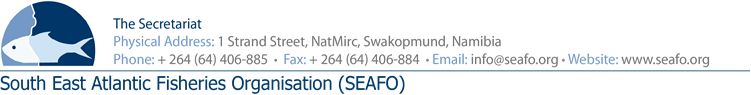 LIST OF DOCUMENTS FOR THE 12TH MEETING OF THE COMPLIANCECOMMITTEE (CC) – 2019CHAIRPERSON:  Mr. Orlando Fachada (EU 2019-2020) (Intersessional) / Mr. Kenro Iino (Japan) (Physical Meeting)	VENUE:  Strand Hotel, SwakopmundVICE-CHAIR:        Mr. Ryo Omori (Japan 2019-2020)		DATE:    26 November 2019 Circulation Date: 26 October 2019   Document Ref.NumberAgendaItemDocument TitleProviderAvailability ofDocumentDOC/CC/00/2019AllList of DocumentsSecretariatAvailable before meetingDOC/CC/01/2019AllProvisional Agenda of the 12th Annual Meeting of Compliance CommitteeSecretariatAvailable before meetingDOC/CC/02/2019AllProvisional Annotated Agenda of the 12th Annual Compliance MeetingSecretariatAvailable before meetingDOC/CC/03/20196Executive Secretary’s Report on Compliance for 2019SecretariatAvailable before meetingDOC/CC/04/20197Proposal for a correction in the SEAFO SYSTEM 2018SecretariatAvailable before meetingDOC/CC/05/20198Provisional IUU Vessel List for 2020SecretariatAvailable before meetingDOC/CC/06/2019DOC/CC/07/201910SEAFO Fisheries Observer Training  Report May 2019SEAFO Port Inspector Training Report June 2019SecretariatAvailable before meeting